Dear Cathy,As I write this, hoping that this letter finds you in pink of your health. We have not met in the past 8 years almost and I miss the time we have spent together during the university. As I was attending the alumni function at our varsity, last week, I met bunch of other friends there. We all discussed how our lives have shaped up in these years after completing our respective degrees. Your presence was deeply missed by me and I understand why we are best friends for years.The trust, honesty and accountability you add in our friendship is incomparable. On the occasion of our friendship’s 10th year, I am writing this letter to say thanks. My gratitude is just an expression of how much I treasure our friendship. I wish you all the best in every endeavor that you take. I would be very happy to be part of efforts in life; whenever you need me I will just a call away. Hope we spend many more years together and make great memories, until we grow old.Love you,Rachel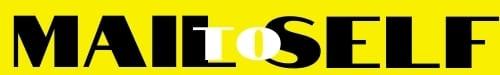 